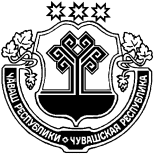 О внесении изменений в постановление администрации Алдиаровского сельского поселения от 08.11.2017 № 72 «Об утверждении административного регламента по предоставлению муниципальной услуги «Выдача разрешения на строительство, реконструкцию объекта капитального строительства и индивидуальное строительство» Постановление проект внесения изменений будет готово сегодня до конца дня.Руководствуясь статьей 51 Градостроительного кодекса Российской Федерации, Федерального закона от 27.12.2019 г. № 472-ФЗ «О внесении изменений в Градостроительный кодекс Российской Федерации и отдельные законодательные акты Российской Федерации» и протеста прокуратуры Янтиковского района № 03-01-2020 от 03.03.2020 на Административный регламент по предоставлению муниципальной услуги ««Выдача разрешения на строительство, реконструкцию объектов капитального строительства и индивидуальное строительство», администрация Алдиаровского сельского поселения п о с т а н о в л я е т:1. Внести в административный регламент администрации Алдиаровского сельского поселения Янтиковского  района по предоставлению муниципальной услуги «Выдача разрешения на строительство, реконструкцию объектов капитального строительства и индивидуальное строительство», утвержденного постановлением администрации Алдиаровского сельского поселения Янтиковского района Чувашской Республики от 08.11.2017 № 72, следующее изменение:	1) в статье 2.4.1. слова «в течение 7 рабочих дней» заменить словами «в течении 5 рабочих дней»;2) в статье 2.4.3. слова «в течение 7 рабочих дней» заменить словами «в течении 5 рабочих дней»;3) в статье 2.4.4. слова «в течение 7 рабочих дней» заменить словами «в течении 5 рабочих дней»;4) абзац 4 пункта 4 статьи 2.7.2 изложить в следующей редакции: «Заявитель обязан направить уведомление о переходе к нему прав на земельные участки, права пользования недрами, об образовании земельного участка в Администрацию с указанием реквизитов:а) правоустанавливающих документов на такие земельные участки в случае, указанном в части 21.5 Градостроительного кодекса Российской Федерации;б) решения об образовании земельных участков в случаях, предусмотренных частями 21.6 и 21.7 Градостроительного кодекса Российской Федерации, если в соответствии с земельным законодательством решение об образовании земельного участка принимает исполнительный орган государственной власти или орган местного самоуправления;в) градостроительного плана земельного участка, на котором планируется осуществить строительство, реконструкцию объекта капитального строительства в случае, предусмотренном частью 21.7 Градостроительного кодекса Российской Федерации;г) решения о предоставлении права пользования недрами и решения о переоформлении лицензии на право пользования недрами в случае, предусмотренном частью 21.9 Градостроительного кодекса Российской Федерации.»;5) в абзаце втором статьи 3.1.2. слова «в срок не позднее трех рабочих дней со дня получения заявления о выдаче разрешения на строительство в случаях строительства, реконструкции объекта капитального строительства» исключить;   6) в абзаце втором статьи 3.3.2. слова «в срок не позднее трех рабочих дней со дня получения заявления о выдаче разрешения на строительство с внесенными изменениями» исключить;7) в предложении 2 статьи 3.3.3. слова «6 рабочих дней» заменить словами «4 рабочих дня»;8) статью 3.3.3. дополнить новым пятым предложением следующего содержания: «В срок не более чем пять рабочих дней со дня получения уведомления, указанного в части 21.10 статьи 51 Градостроительного кодекса Российской Федерации, или со дня получения заявления застройщика о внесении изменений в разрешение на строительство (в том числе в связи с необходимостью продления срока действия разрешения на строительство) уполномоченные на выдачу разрешений на строительство Администрация принимает решение о внесении изменений в разрешение на строительство или об отказе во внесении изменений в такое разрешение с указанием причин отказа. В случае поступления заявления застройщика о внесении изменений в разрешение на строительство, кроме заявления о внесении изменений в разрешение на строительство исключительно в связи с продлением срока действия такого разрешения, для принятия решения о внесении изменений в разрешение на строительство необходимы документы, предусмотренные частью 7 статьи 51 Градостроительного кодекса Российской Федерации. Представление указанных документов осуществляется по правилам, установленным частями 7.1 и 7.2 статьи 51 Градостроительного кодекса Российской Федерации. Уведомление, документы, предусмотренные пунктами 1 - 4 части 21.10 статьи 51 Градостроительного кодекса Российской Федерации, заявление о внесении изменений в разрешение на строительство (в том числе в связи с необходимостью продления срока действия разрешения на строительство), а также документы, предусмотренные частью 7 статьи 51 Градостроительного кодекса Российской Федерации, в случаях, если их представление необходимо в соответствии с настоящей частью, могут быть направлены в форме электронных документов. Решение о внесении изменений в разрешение на строительство или об отказе во внесении изменений в разрешение на строительство направляется в форме электронного документа, подписанного электронной подписью, в случае, если это указано в заявлении о внесении изменений в разрешение на строительство.»;9) статью 3.3.4. дополнить новым третьим предложением следующего содержания: «Разрешение на строительство выдается в форме электронного документа, подписанного электронной подписью, в случае, если это указано в заявлении о выдаче разрешения на строительство».2. Настоящее постановление вступает в силу со дня  его официального опубликования.Глава Алдиаровского сельского поселения        			         А.М. ГавриловЧУВАШСКАЯ РЕСПУБЛИКАЯНТИКОВСКИЙ РАЙОНЧĂВАШ РЕСПУБЛИКИТĂВАЙ РАЙОНĚЧУВАШСКАЯ РЕСПУБЛИКАЯНТИКОВСКИЙ РАЙОНЭЛПУÇ ЯЛ ПОСЕЛЕНИЙĚН АДМИНИСТРАЦИЙĔЙЫШĂНУ12  март 2020 ç . 9№Элпуç ялěАДМИНИСТРАЦИЯ АЛДИАРОВСКОГО СЕЛЬСКОГО ПОСЕЛЕНИЯПОСТАНОВЛЕНИЕ12 марта 2020 г. № 9село АлдиаровоЭЛПУÇ ЯЛ ПОСЕЛЕНИЙĚН АДМИНИСТРАЦИЙĔЙЫШĂНУ12  март 2020 ç . 9№Элпуç ялě